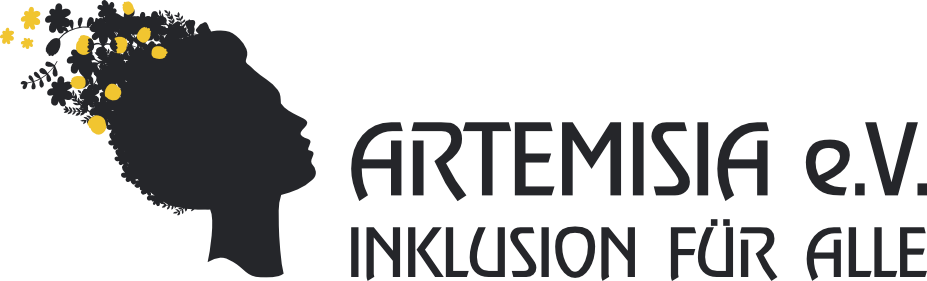 ORGANIZZA | ORGANISIERT  Assemblea de* Soc* - Die Mitgliederversammlung – Presentazione / Vorstellung Projekt 2020 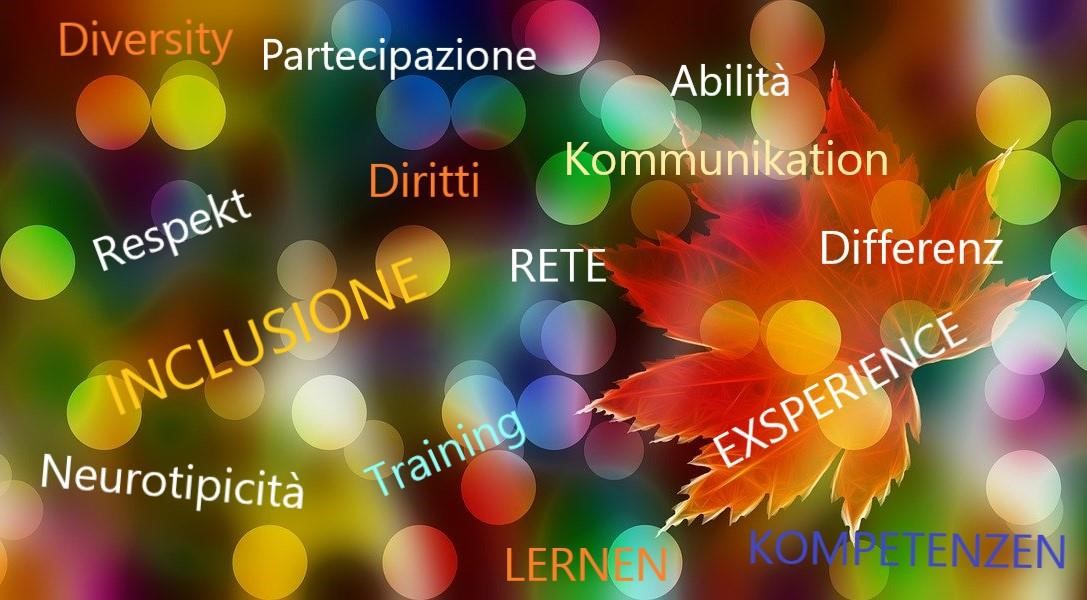 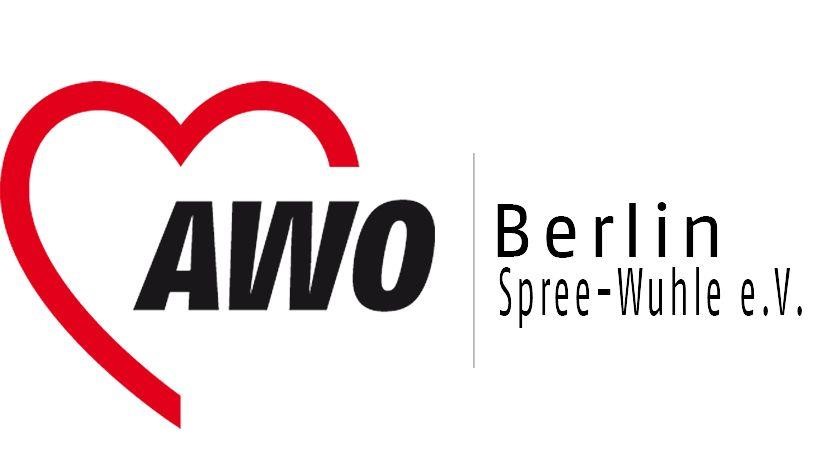 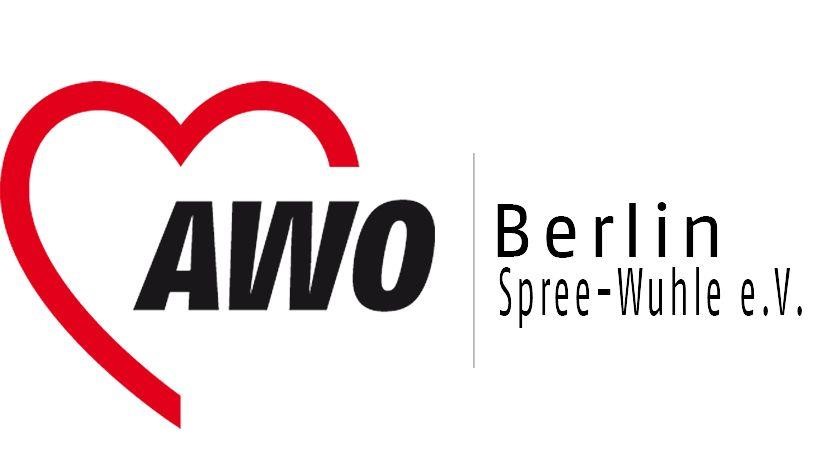 Entrata libera per tutti | Freier Eintritt für alle Incontro in italiano tradotto in tedesco Das Treffen wird ins Italienisch in Deutsche übersetzt www.artemisiaprojekt.de | info@artemisiaprojekt.de   f ProgettoArtemisiaBerlino 